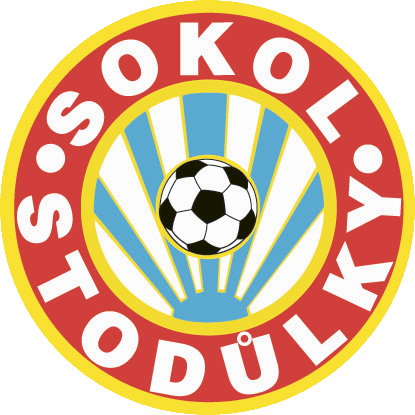                             INFORMACE K PŘÍMĚSTSKÉMU TÁBORU SOKOLA STODŮLKY
                                       (příloha k přihlášce – není nutné tisknout)ADRESA MÍSTA KONÁNÍ
sportovní areál Sokola Stodůlky - Kovářova 545 a sportovní areál ZŠ Kuncova

TERMÍNY
8.7. – 12.7. 2024
15.7. – 19.7. 2024   HLAVNÍ TRENÉR, ZDRAVOTNÍK
Josef Šindelka    tel. 732 248 449PODMÍNKY PRO PŘIHLÁŠENÍ
zaslání vyplněné přihlášky na e-mail :  josef.sindelka@sokolstodulky.cz
uhrazení částky 3300Kč / dítě / 5dní   nejpozději do 31.5.2024
v den nástupu předložení těchto dokumentů : 
„bezinfekčnost“ a „prohlášení rodičů“ + kopii kartičky zdravotní pojišťovny
dokumenty prosím dodat v nezalepené obálce označené jménem dítěteZPŮSOB PLATBY 
platbu prosím proveďte převodním příkazem na účet TJ Sokola Stodůlky z.s.
číslo účtu :  131194319 / 0800
variabilní symbol : 202407
zpráva pro příjemce : jméno a příjmení dítěteSTORNO PODMÍNKY
při stornu 21 a více dní před zahájením tábora vracíme plnou částku 3300Kč
při stornu 20 dní a méně před zahájením tábora vracíme 2300Kč
při stornu během tábora vracíme 360Kč / denORGANIZAČNÍ INFORMACE K PŘÍMĚSTSKÉMU TÁBORU SOKOLA STODŮLKY

NÁSTUP NA TÁBOR je každý den od 8:00 do 8.30 ve sportovním areálu Sokola Stodůlky, ul. Kovářova 545, Praha 5 StodůlkyUKONČENÍ TÁBORA je každý den od 16:00 do 16:30 ve sportovním areálu Sokola Stodůlky, ul. Kovářova 545, Praha 5 StodůlkyVYBAVENÍ NA TÁBOR : sportovní oblečení dle aktuálního počasí, sportovní obuv – stačí běžné tenisky, čepice/kšiltovka, batoh, lahev na pití, případně potřebné léky, ostatní věci dle svého uváženíSTRAVOVÁNÍ : dopolední svačina, oběd, odpolední svačina, pitný režim po celý den

ZÁZEMÍ: pro děti je k dispozici po celou dobu kempu uzamykatelná šatna, kde si mohou nechávat sportovní či věci na převlečení atd.PROGRAM : děti si budou moci vyzkoušet celou řadu různých sportů, budeme hrát dovednostní i vědomostní soutěže a občas vyrazíme na výlet do přírody (Centrální park a Prokopské údolí)Pojištění a škody – právní minimum
Hlavní trenér Josef Šindelka je držitelem trenérské licence UEFA „B“ jenž je z velké části zaměřena na sportovní tréninky dětí a mládeže a jejíž součástí je proškolení v oblasti „bezpečnosti práce s dětmi“. Dále absolvoval u Českého červeného kříže rekvalifikační program „zdravotník zotavovacích akcí“ a je tedy proškolen pro poskytnutí první pomoci.Povinnosti organizátora (zastoupeného trenérem Josefem Šindelkou),

Trenér přebírá zodpovědnost za děti při jejich příchodu na akci, kdy je povinností dětí nebo zákonného zástupce nahlásit trenérovi svůj příchod, Zodpovědnost za děti končí po předání dětí jejich zákonnému zástupci nebo při jejich samostatném odchodu domů (pokud je tato varianta odsouhlasena zákonným zástupcem).

Trenér zajišťuje po celou dobu tábora odborný dohled – dozor a dbá na dodržování bezpečnosti práce s dětmi.Trenér při sportovních hrách a soutěžích využívá pomoci tzv. „dočasně pověřených osob“ = sportovních instruktorů, kteří jsou rovněž seznámeni s pravidly o dodržování bezpečnosti práce s dětmi.            Trenér vždy na základě svého nejlepšího přesvědčení a zkušeností vybírá taková cvičení a           
            hry, aby předcházel případným úrazům, dále vždy zkontroluje bezpečnost pomůcek.                                                       Jakékoli zranění nebo podezření na zranění dítěte nahlásí trenér zákonným zástupcům.                                     Povinnosti dětí,

Děti budou na začátku tábora poučeny o bezpečném chování a ochraně zdraví svého i ostatních. Povinností dětí pak bude tyto pokyny respektovat. Tím se rozumí chovat se na všech akcích tábora tak, aby svým jednáním předcházely úrazu svému i ostatních dětí.Děti se během tábora řídí pokyny trenéra nebo „pověřené osoby“, pokud děti neuposlechnou pokynů, trenér ani pověřená osoba za ně nenesou odpovědnost.Děti mají povinnost nahlásit trenérovi nebo pověřené osobě jakýkoli svůj úraz nebo podezření na úraz nebo zhoršený zdravotní stav (bolest hlavy/břicha, nevolnost apod.)  Během tábora mají děti zakázáno svévolně se vzdalovat ze sportoviště, pokud si např. potřebují dojít na toaletu nebo pro zakopnutý míč, musí tuto skutečnost oznámit trenérovi nebo pověřené osobě. Pokud se dítě svévolně vzdálí, nenese za něj trenér ani pověřená osoba zodpovědnost.               Děti mají výslovně zakázáno jakoukoli manipulaci s brankami všech velikostí.

            Doporučujeme dětem nedávat na kemp drahé telefony nebo jiná elektronická zařízení.       
            Trenéři neručí za jejich ztrátu nebo poškození.            Rodič / zákonný zástupce odesláním přihlášky a nástupem dítěte na tábor vyjadřuje                    
            souhlas s výše uvedeným textem a je si vědom, že účast na sportovním příměstském                    
            táboře představuje jisté riziko nehod a úrazů. Rodič / zákonný zástupce zvážil a rozumí
            těmto rizikům a prohlašuje, že hodlá tyto rizika podstoupit.             V ceně příměstského tábora je zahrnuto pojištění dětí pro odpovědnost za neúmyslnou  
            škodu na majetku a zdraví a rovněž základní úrazové pojištění.                                                                       ***TJ SOKOL STODŮLKY, z.s.Kovářova 545
155 00 Praha 5www.SOKOLSTODULKY.cz